FAKTOR-FAKTOR YANG MEMPENGARUHI KEJADIAN ANEMIA PADA IBU HAMIL DI PUSKESMAS SIDOMULYO KOTA PEKANBARUSKRIPSIDiajukan Sebagai Syarat Untuk Menyelesaikan Pendidikan Diploma IV Kebidanan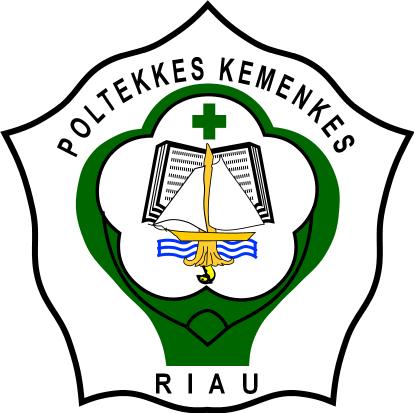 ANISA YOSIANAP031815301002KEMENTERIAN KESEHATAN REPUBLIK INDONESIAPOLITEKNIK KESEHATAN RIAUJURUSAN KEBIDANANPRODI D IV KEBIDANANPEKANBARU2019